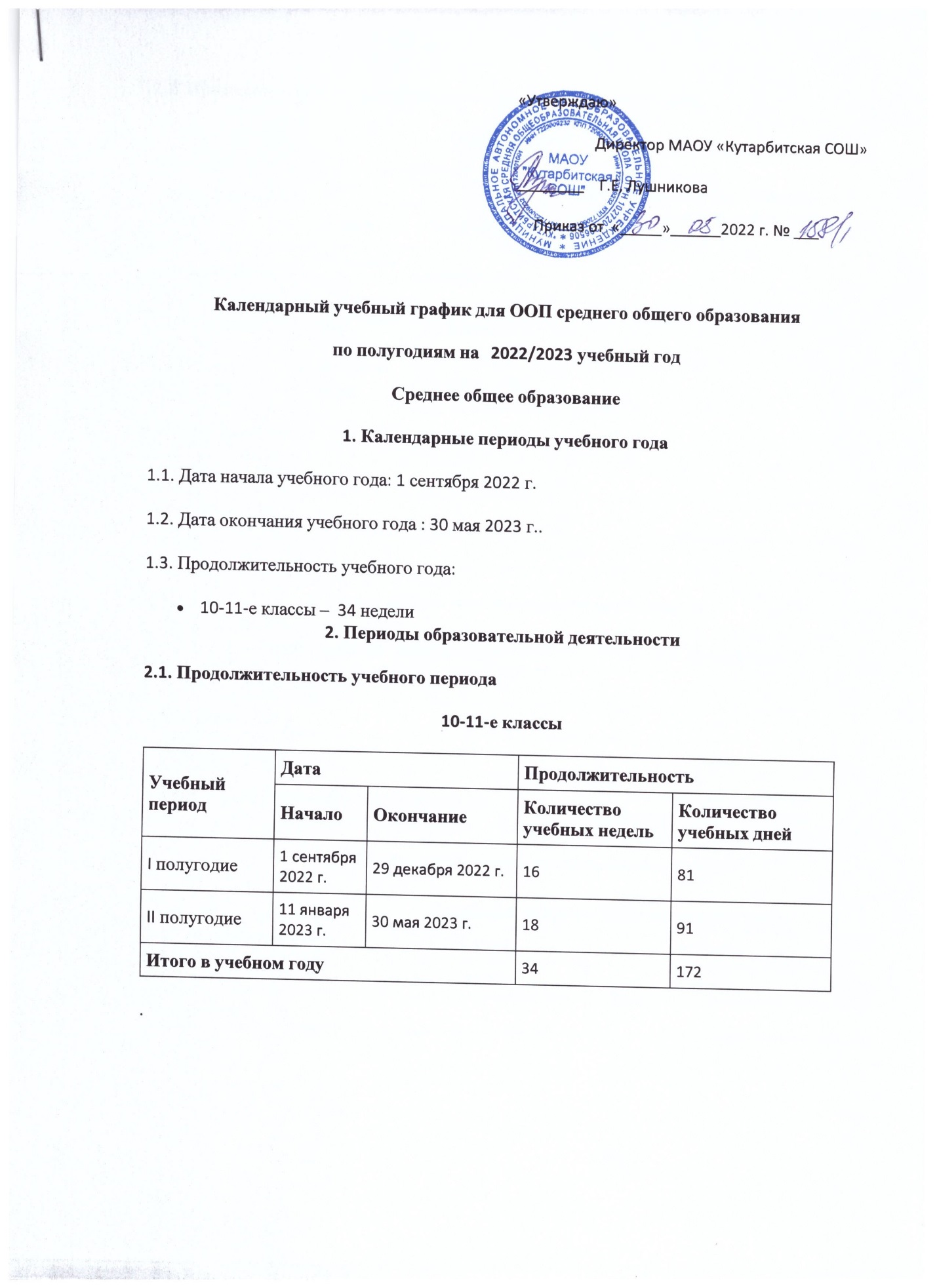 Календарный учебный график для ООП среднего общего образования по полугодиям на   2022/2023 учебный годСреднее общее образование1. Календарные периоды учебного года1.1. Дата начала учебного года: 1 сентября 2022 г.1.2. Дата окончания учебного года : 30 мая 2023 г..1.3. Продолжительность учебного года:10-11-е классы –  34 недели2. Периоды образовательной деятельности2.1. Продолжительность учебного периода10-11-е классы.	2.2. Продолжительность каникул, праздничных и выходных дней10-11-е классы3. Режим работы образовательной организации4. Распределение образовательной недельной нагрузки5. Расписание звонков и перемен10–11-е классы6. Организация промежуточной аттестацииПромежуточная аттестация проводится в 10-х классах с 3 мая по 25 мая 2023 г.  без прекращения образовательной деятельности по предметам учебного плана.Учебный периодДатаДатаПродолжительностьПродолжительностьУчебный периодНачалоОкончаниеКоличество учебных недельКоличество учебных днейI полугодие1 сентября 2022 г.29 декабря 2022 г.1681II полугодие11 января 2023 г.30 мая 2023 г.1891Итого в учебном годуИтого в учебном годуИтого в учебном году34172Каникулярный периодДатаДатаПродолжительность каникул, праздничных и выходных дней в календарных дняхКаникулярный периодНачало Окончание Продолжительность каникул, праздничных и выходных дней в календарных дняхОсенние каникулы29 октября 2022 г.6 ноября 2022 г.9Зимние каникулы30 декабря 2022 г.10 января 2023 г.12Весенние каникулы25 марта 2023г.2 апреля 2023 г.9Летние каникулы31 мая 2023 г.31 августа 2023 г.93Праздничные дниПраздничные дниПраздничные дни6Выходные дниВыходные дниВыходные дни64ИтогоИтогоИтого193Период учебной деятельности10–11-е классыУчебная неделя (дней)5Урок (минут)40Перерыв (минут)10/20Периодичность промежуточной аттестацииВ конце каждого полугодия  и по итогам учебного годаОбразовательная деятельностьНедельная нагрузка в академических часахНедельная нагрузка в академических часахОбразовательная деятельность10 класс11классУрочная32/3332/33Внеурочная45,5УрокПродолжительность урокаПродолжительность перемены1 урок9.00-9.4010 минут2 урок9.50-10.3010 минут3 урок10.40-11.2020 минут4 урок11.40-12.2020 минут5 урок12.40-13.2020 минут6 урок13.40-14.2010 минут7 урок14.30-15.1020 минутВнеурочные занятия15.30-16.0016.10-16.4010 минут